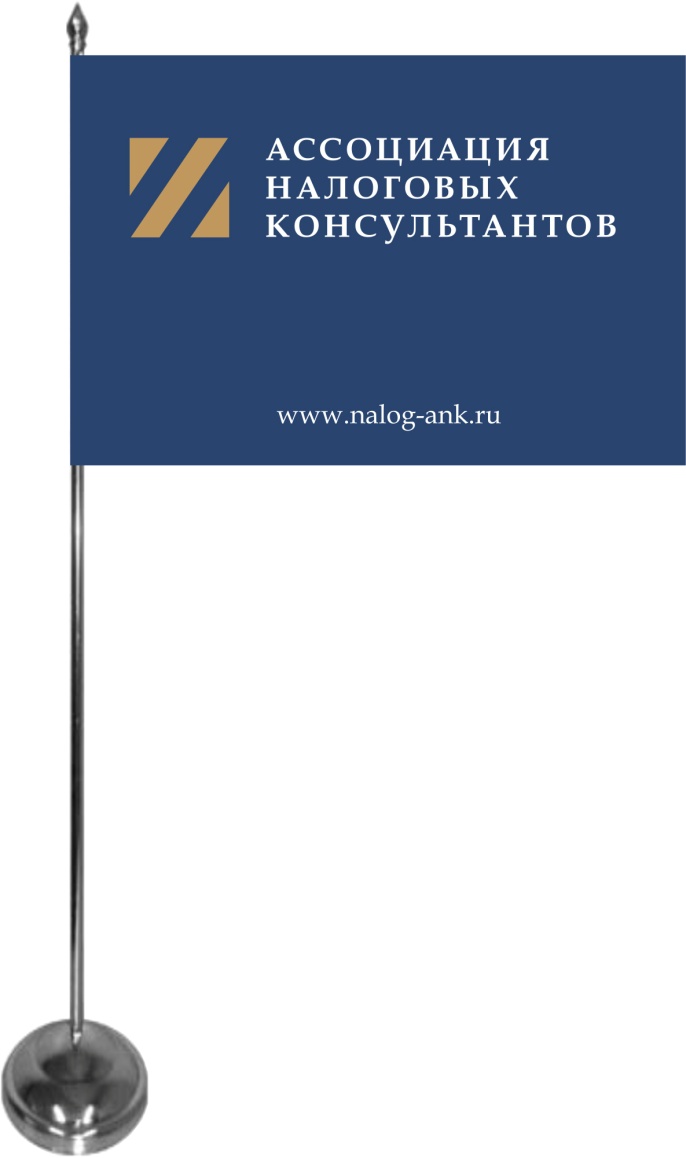 Ассоциация налоговых консультантов проводит вебинар по теме:«Дробление бизнеса: схема уклонения или законная оптимизация бизнес процессов? Налоговые риски при реструктуризации бизнеса»Дата проведения: 8 октября 2020 года.Начало в 14 часов.Спикеры: Саськов Владимир Александрович: Директор Ассоциации налоговых консультантов, Советник государственной гражданской службы 1 класса, почетный работник Министерства по налогам и сборам.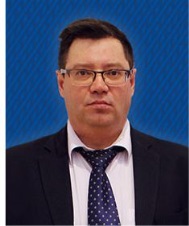  Илларионов Андрей Валерьевич: руководитель налоговой практики ООО «Международная консалтинговая группа», Аттестованный налоговый консультант, Сертифицированный аудитор, эксперт Ассоциации налоговых консультантов.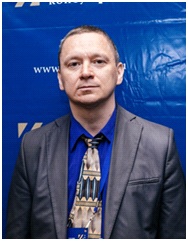 Ключевые тезисы:Правовые основы реструктуризации бизнеса в формате «дробления».Экономическая сущность и реальность процессов реструктуризации бизнеса в формате «дробления».Ключевые налоговые риски и позиция налоговых органов по формированию претензий по дроблению бизнеса.Обзор арбитражной практики по налоговым спорам в части дробления бизнеса.Рекомендации по минимизации налоговых рисков при дроблении бизнеса.Дробление бизнеса является одной из самых распространенных форм оптимизации налоговой нагрузки. Важно отметить, что само по себе структурное преобразование бизнеса в формате «дробления» по направлениям имеет широкое применение в деловой практики как эффективный инструмент повышения управляемости бизнес процессами, и повышений качества управления финансовыми потоками.Более того, разумная оптимизация налоговой нагрузки в результате реструктурирования бизнеса должно рассматривать именно как элемент повышения эффективности использования финансовых ресурсов.Вместе с тем, налоговые органы любое дробление как правило связывают исключительно с формированием схем по уклонению от уплаты налогов, что создало вокруг данных реорганизационных процессов повышенную зону налоговых рисков.Безусловно, использование дробления как «схему» имеет место в современной практики ведения бизнеса. Но где грань злостного уклонения от уплаты налогов и здравым стремлением оптимизировать финансовые издержки бизнеса?В рамках вебинара предлагается обсудить современные проблемы дробления бизнеса, перспективы развития налогового контроля и организацию структурных преобразования бизнес процессов в формате дробления с минимальными налоговыми рисками. Ассоциация налоговых консультантов приглашает принять участие в дискуссии по актуальнейшей проблеме возросших налоговых рисков в системе дробления бизнеса.По итогам вебинара вы сможете выработать индивидуальные решения для защиты именно вашего бизнес направления по саксимальной защите от потенциальных налоговых претензий при дроблении бизнеса.Зарегистрироваться на вебинар можно на сайте: http://nalog-ank.ru/info/novosti/304-droblenie-biznesa-nalogovye-riski-i-ikh-minimizatsiya-assotsiatsiya-nalogovykh-konsultantov-8-oktyabrya-provodit-vebinar-posvyashchennyj-drobleniyu-biznesa.html